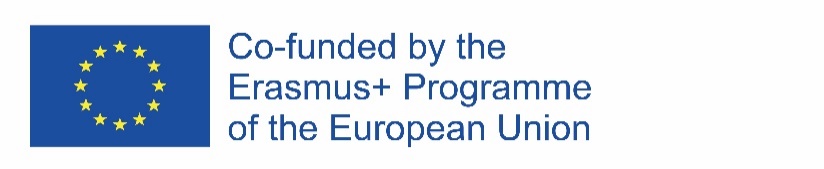 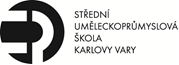 GeoExplorers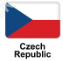 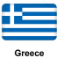 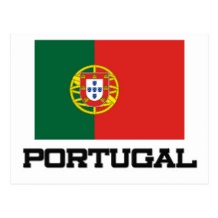 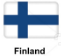 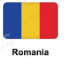 Rock formations in the Czech Republic, the land born from the sea 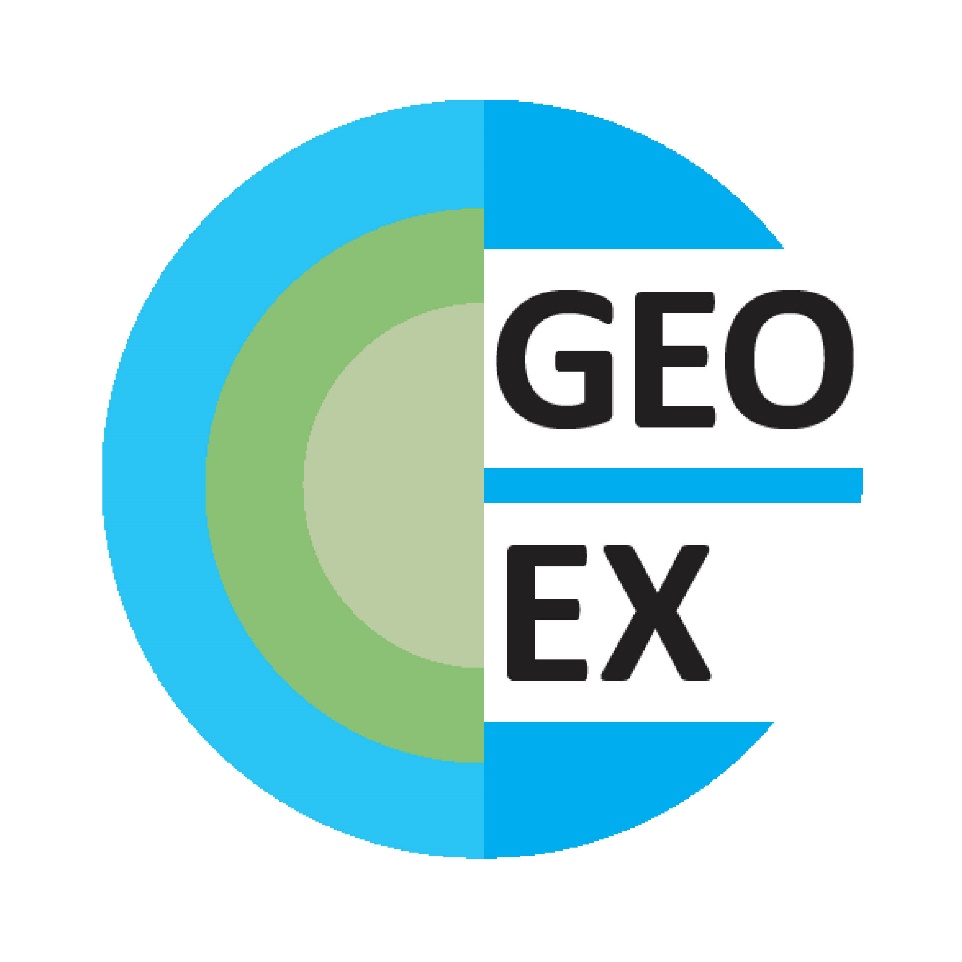 17 May-21 May 2021Technical DictionaryTerm in EnglishExplanationTermín v češtiněIgneous/ magmatic rocksone of the three main rock types, examples: granite, rhyolite, gabbro, basalt vyvřelé horninyMetamorphic rocksone of the three main rock types, examples: slate, schist, gneisspřeměněné horninySedimentary rocksone of the three main rock types, examples: shale, limestone, sandstone, conglomerateusazené horninyIsostasyThe idea that continental and oceanic crust both float on the denser mantle below the MOHOizostázeCarbon cycleThe organic circulation of carbon from the atmosphere into organisms and back againkoloběh uhlíkuFossilA preserved remnant or impression of an organism that lived in the past.fosilieFossilizationthe process of becoming a fossilfosilizacePaleontologistsscientists who study fossilspaleontologTrace Fossilsprovide evidence of the activities of ancient organismsichnofosilieBody FossilsHard parts of an organism, such as bone, teeth or shells, that has been preserved into a fossilpravá fosilieJoachim Barrande(fr.) paleontologist, in 1840-1850 made a detailed study of fossils from the Lower Palaeozoic rocks of Bohemia to collect fossils, and in this way he obtained upwards of 3500 speciesJáchym BarrandeTrilobiteA crablike invertebrate that is the most common fossil of the Cambrian PeriodtrilobitCoprolitePreserved fecal material providing evidence of the diet and health of past organisms.koprolitGraptolitesan extinct marine invertebrate animal of the Palaeozoic era, forming mainly planktonic coloniesgraptolitAmmonitesShelled cephalopod animals that were the dominant invertebrate predators for millions of years ending with the mass extinctions at the end of the Cretaceous period.amonit (loděnka)StromatolitesOldest known fossils formed from many layers of bacteria and sediment.stromatolitGeological Periods Three geological eras: the Palaeozoic, Mesozoic, and Cenozoic (meaning "old life", "middle life" and "recent life") that represent the major stages in the macroscopic fossil record.geologická období 
(prahory, starohory, prvohory, druhohory, třetihory, čtvrtohory)Cambrian explosionA burst of evolutionary origins when most of the major body plans of animals appeared in a relatively brief time in geologic history; recorded in the fossil record about 545 to 525 million years ago.kambrická explozeCarboniferous PeriodWhen ferns and amphibians were dominant and coal deposits formedkarbon (období prvohor)Cretaceous PeriodPeriod from 144 million to 66 million years ago. Widespread volcanic activity occurs. Dinosaurs, including Tyrannosaurus rex, dominate. křída (období druhohor)PleistoceneThe most recent epoch of the Late Cenozoic Ice Age, beginning about 1.8 million years ago and marked by as many as 20 glaciations and interglaciationspleistocénIce AgeA period of extremely cold temperatures when part of the planet's surface was covered with massive ice sheets.doba ledováHoloceneThe current interglaciation period, extending from 10,000 years ago to the present on the geologic time scale.holocén